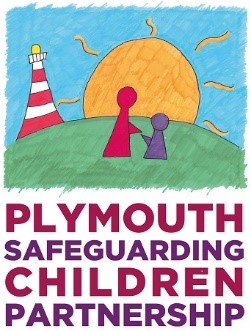 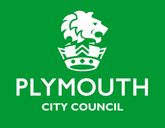 Contextual Safeguarding:Reviewing Behaviour LogsContextual Safeguarding: Behaviour Logs Review BackgroundContextual Safeguarding (CS) is an approach to safeguarding that supports practitioners to recognise and respond to the harm young people experience outside of the home. These behaviour log review guidance forms have been developed by the Plymouth Safeguarding Children Partnership, based upon the Devon Children and Families Services model with the University of Bedfordshire to support practitioners to help schools/colleges carry out a contextual assessment of harm, in addition to the Safer Me Assessment. This guidance can be used by schools/colleges to help form a broader assessment of risk in the school/college environment or used on its own. In this toolkit we provide an example behaviour log review form.  The document includes:Guidance for reviewing behaviour logsAppendix A: Behaviour logs review form   Reviewing Behaviour LogsBehaviour logs, or safeguarding logs, are databases produced and used by schools/colleges to capture young people’s behaviour or safeguarding concerns. Different schools/colleges use different approaches, formats and platforms/software in order to do this. Reviewing behaviour logs provides an opportunity for the schools/colleges to review what behaviours are being recorded and recognised, and to consider how these behaviours are being responded to. This process enables schools/colleges to identify any particular patterns of behaviours taking place, and/or to establish whether there are any gaps in the information being recorded. Schools/colleges should then use this process to address the patterns or gaps identified. The process can be carried out as a one-off assessment using the following key steps:Identify an appropriate member of staff to carry out the behaviour log review process. This should be a member of staff in the safeguarding team. Ask the Designated Safeguarding Lead for access to the behaviour logs system.Select a number of recent incidents recorded in the system.The identified member of staff should then use a behaviour log review form, such as that found in Appendix A, document key information about each incident. The information inputted into the form may need to be anonymised. Once recorded, review what has been captured. Consider the following key questions to identify trends, patterns and gaps about what information is captured and how it is being responded to.What incidents are being recorded?How are incidents generally responded to (e.g. behaviourally or through safeguarding)?What gaps are there?You can also use the prompt questions in the example behaviour logs review form (Appendix A) to assess gaps and capture follow up action points in information recorded.  Based on the findings from the review process, consider and assign follow up actions to address any gaps or concerns arising. For example, the database itself may need adapting to capture additional information, or staff might need additional training to improve confidence and ability in recognising and appropriately responding to behaviours.We would value any feedback you have once you have used this guidance document and resources. Please email ASFHUB@Plymouth.gov.ukAppendix A: Behaviour Logs Review Form Use the following table to review a selected sample of incidents recorded in your behaviour log:Student details(M/F, year group) Overview of incident  Other students involved Agency  involvements Behaviour category (safeguarding/behavioural)Response (individuals involved)Response (peer group, whole school, environment) Actions taken  Key considerations:Key considerations:Key considerations:What types of incidents are recorded? How are incidents responded to (e.g. behaviourally or through safeguarding responses)?What gaps are there?Does your behaviour log capture….YES/ NOIf NO, please outline follow up action The actions taken in response to the incident(s), with clear indication of who will carry out this action and the status of the action?  If so, please indicate whether the indicated actions:are appropriate, consistent and in line with safeguarding  policies, procedures and processes;respond to the root of harm and take action to address school culture if necessary.The actions taken in response to the incident(s), with clear indication of who will carry out this action and the status of the action?  If so, please indicate whether the indicated actions:are appropriate, consistent and in line with safeguarding  policies, procedures and processes;respond to the root of harm and take action to address school culture if necessary.The actions taken in response to the incident(s), with clear indication of who will carry out this action and the status of the action?  If so, please indicate whether the indicated actions:are appropriate, consistent and in line with safeguarding  policies, procedures and processes;respond to the root of harm and take action to address school culture if necessary.Both behavioural and safeguarding incidents?Different categories of behaviour, including categories to capture harmful sexual behaviours?Incidents of lower level harmful sexual behaviours, such as sexist language?Connections between groups of young people involved in particular behaviours or incidents?Trends and patterns of behaviours that can be easily identified, for example repeated or escalating behaviours, common behaviours in the school?Trends and patterns of particular spaces/ localities/online locations where incidents are taking place?Trends and patterns that may arise from local, regional or national themes, e.g. impact from changes in school systems or policies, COVID-19, national concerns (e.g. violence against women, G7, etc.). Further reflections and follow up actions Further reflections and follow up actions Further reflections and follow up actions 